Δ ΛΥΚΕΙΟΥ ΠΛΗΡΟΦΟΡΙΚΗΣ Mobile phones= κινητά τηλέφωνα Disadvantages of Mobile Phones = Μειονεκτήματα των κινητών τηλεφώνωνIsolation= Aπομόνωση ( when one group, person, or thing is separate from others)Distraction = αποδιοργάνωση ( something that stops you paying attention to what you are doingHealth problems= προβλήματα υγείαςAdvantages of Mobile Phones= Πλεονεκτήματα των κινητών τηλεφώνωνConnect to the world= σύνδεση με τον κόσμοEntertainment= διασκέδαση ( things such as films, television, performances etc that are intended to amuse or interest people)Safety = ασφάλεια (when someone or something is safe from danger or harm) Alarm & Reminder= ξυπνητήρι & υπενθύμισηData Transfer= Μεταφορά Δεδομένων Διαβάστε τις λέξεις που σας δίνω και στη συνέχεια με τις ίδιες  λέξεις προσπαθήστε να λύστε το παρακατω σταυρόλεξο! Παρακαλώ, να μου στείλετε τις απαντήσεις σας στο penelopepanag@yahoo.com 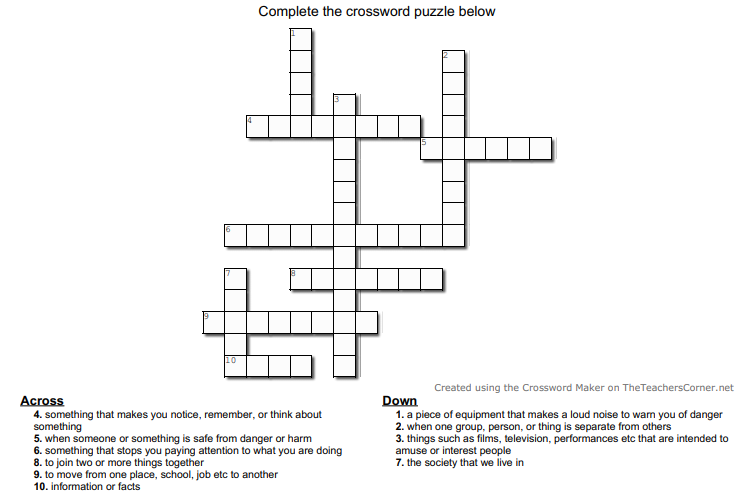 